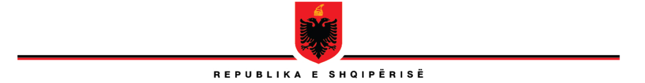 SHKOLLA E MAGJISTRATURËSKËSHILLI DREJTUESV E N D I MNr. 24,  datë 27.07.2022“PËRVLERËSIMIN PËRFUNDIMTAR TË KANDIDATËVE PËR KËSHILLTARË E NDIHMËS LIGJORË, PËR VITIN AKADEMIK 2021-2022”Në mbështetje të nenit 266, 268, të ligjit nr. 115/2016, “Për organet e qeverisjes së sistemit të drejtësisë″, në nenin 53 të ligjit Nr. 98/2016 “Për organizimin dhe funksionimin e pushtetit gjyqësor në Republikën e Shqipërisë”, si dhe në nenin 43 të Rregulloren e Brendshme të Shkollës së Magjistraturës, Këshilli Drejtues i Shkollës së Magjistraturës, i mbledhur sot më datë 27.07.2022, VENDOSI:Të miratojë vlerësimit përfundimtar të kandidatëve për këshilltarë dhe ndihmës ligjorë, pas përfundimit të Programit të Formimit Fillestar, sipas tabelës bashkëlidhur, pjesë e pandarë e këtij vendimi;Ky vendim hyn në fuqi menjëherë.ZËVENDËSKRYETARIOLSIAN ÇELA